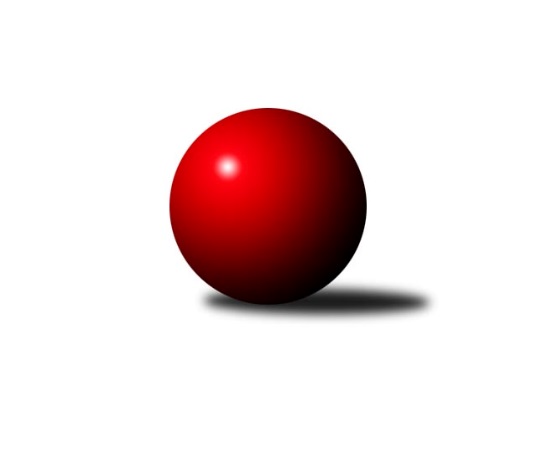 Č.4Ročník 2008/2009	4.10.2008Nejlepšího výkonu v tomto kole: 2570 dosáhlo družstvo: SKK Jeseník ˝B˝Krajský přebor OL 2008/2009Výsledky 4. kolaSouhrnný přehled výsledků:TJ  Krnov ˝B˝	- TJ Kovohutě Břidličná ˝B˝	4:12	2320:2349		1.10.SKK Jeseník ˝B˝	- TJ Horní Benešov ˝E˝	12:4	2570:2507		4.10.SK Olomouc Sigma MŽ	- TJ Horní Benešov ˝C˝	14:2	2470:2324		4.10.KK Zábřeh  ˝C˝	- KKŽ Šternberk ˝A˝	4:12	2505:2542		4.10.TJ Pozemstav Prostějov	- TJ Tatran Litovel	12:4	2498:2416		4.10.Spartak Přerov ˝C˝	- KK Lipník nad Bečvou ˝B˝	12:4	2541:2486		4.10.KK Lipník nad Bečvou ˝A˝	- TJ Sokol Mohelnice	12:4	2376:2312		4.10.Tabulka družstev:	1.	KK Lipník nad Bečvou ˝A˝	4	4	0	0	48 : 16 	 	 2440	8	2.	SK Olomouc Sigma MŽ	4	3	0	1	44 : 20 	 	 2407	6	3.	TJ  Krnov ˝B˝	4	3	0	1	41 : 23 	 	 2401	6	4.	TJ Sokol Mohelnice	4	3	0	1	39 : 25 	 	 2512	6	5.	TJ Pozemstav Prostějov	4	3	0	1	38 : 26 	 	 2439	6	6.	Spartak Přerov ˝C˝	4	2	1	1	40 : 24 	 	 2478	5	7.	TJ Kovohutě Břidličná ˝B˝	4	2	0	2	34 : 30 	 	 2360	4	8.	TJ Horní Benešov ˝C˝	4	2	0	2	28 : 36 	 	 2367	4	9.	TJ Horní Benešov ˝E˝	4	1	1	2	29 : 35 	 	 2483	3	10.	KK Lipník nad Bečvou ˝B˝	4	1	0	3	24 : 40 	 	 2348	2	11.	SKK Jeseník ˝B˝	4	1	0	3	22 : 42 	 	 2408	2	12.	TJ Tatran Litovel	4	1	0	3	22 : 42 	 	 2358	2	13.	KKŽ Šternberk ˝A˝	4	1	0	3	21 : 43 	 	 2485	2	14.	KK Zábřeh  ˝C˝	4	0	0	4	18 : 46 	 	 2483	0Podrobné výsledky kola:	 TJ  Krnov ˝B˝	2320	4:12	2349	TJ Kovohutě Břidličná ˝B˝	Martin Koraba	 	 208 	 178 		386 	 2:0 	 374 	 	174 	 200		Josef Veselý	Zdeněk Schmidt	 	 168 	 192 		360 	 0:2 	 390 	 	195 	 195		Zdeněk Fiury st. st.	Petr Vaněk	 	 203 	 202 		405 	 2:0 	 355 	 	185 	 170		Petr Otáhal	Miluše Rychová	 	 197 	 205 		402 	 0:2 	 408 	 	218 	 190		Miloslav Krchov	František Vícha	 	 198 	 184 		382 	 0:2 	 393 	 	207 	 186		Zdeněk Chmela ml.	Stanislav Kopal	 	 180 	 205 		385 	 0:2 	 429 	 	213 	 216		Zdeněk Fiury ml. ml.rozhodčí: Nejlepší výkon utkání: 429 - Zdeněk Fiury ml. ml.	 SKK Jeseník ˝B˝	2570	12:4	2507	TJ Horní Benešov ˝E˝	Zdeněk Janoud	 	 216 	 240 		456 	 2:0 	 414 	 	197 	 217		Michal Rašťák	Jiří Fárek	 	 211 	 209 		420 	 2:0 	 395 	 	203 	 192		Zbyněk Tesař	Miroslav Jemelík	 	 224 	 203 		427 	 2:0 	 402 	 	205 	 197		Jana Martiníková	Karel Kučera	 	 219 	 211 		430 	 0:2 	 436 	 	214 	 222		Luděk Zeman	Miroslav Setinský	 	 183 	 200 		383 	 0:2 	 426 	 	205 	 221		Jaromír Martiník	Jaromíra Smejkalová	 	 219 	 235 		454 	 2:0 	 434 	 	202 	 232		Kamil Kovaříkrozhodčí: Nejlepší výkon utkání: 456 - Zdeněk Janoud	 SK Olomouc Sigma MŽ	2470	14:2	2324	TJ Horní Benešov ˝C˝	Petr Malíšek	 	 192 	 190 		382 	 2:0 	 372 	 	189 	 183		Zdeněk Kment	Miroslav Hyc	 	 202 	 213 		415 	 0:2 	 425 	 	206 	 219		Michal Klich	Pavel Jüngling	 	 215 	 187 		402 	 2:0 	 363 	 	184 	 179		Jan Kriwenky	Radek Malíšek	 	 224 	 200 		424 	 2:0 	 417 	 	223 	 194		Robert Kučerka	Jiří Malíšek	 	 217 	 192 		409 	 2:0 	 365 	 	195 	 170		Zdeněk Žanda	František Baslar	 	 213 	 225 		438 	 2:0 	 382 	 	194 	 188		Michael Dostálrozhodčí: Nejlepší výkon utkání: 438 - František Baslar	 KK Zábřeh  ˝C˝	2505	4:12	2542	KKŽ Šternberk ˝A˝	Martin Liška	 	 230 	 206 		436 	 2:0 	 386 	 	182 	 204		Václav Šubert *1	Jiří Srovnal	 	 220 	 225 		445 	 2:0 	 394 	 	190 	 204		Pavel  Ďuriš ml.	Věra Urbášková	 	 196 	 195 		391 	 0:2 	 448 	 	221 	 227		David Pospíšil	Karel Ondruch	 	 194 	 181 		375 	 0:2 	 422 	 	198 	 224		Zdeněk Vojáček	Jan Kolář	 	 197 	 206 		403 	 0:2 	 433 	 	219 	 214		Jindřich Gavenda	Josef Sitta st.	 	 232 	 223 		455 	 0:2 	 459 	 	220 	 239		Emil Pickrozhodčí: střídání: *1 od 51. hodu Petr PickNejlepší výkon utkání: 459 - Emil Pick	 TJ Pozemstav Prostějov	2498	12:4	2416	TJ Tatran Litovel	Jan Pernica	 	 215 	 192 		407 	 2:0 	 382 	 	201 	 181		Ludvík Vymazal	Karel Meissel	 	 217 	 218 		435 	 2:0 	 402 	 	223 	 179		Miroslav Sigmund	Jakub Marušinec	 	 224 	 204 		428 	 0:2 	 449 	 	226 	 223		Jaromír Janošec	Martin Zaoral	 	 232 	 196 		428 	 2:0 	 405 	 	222 	 183		Jaroslav Navrátil	Stanislav Feike	 	 202 	 182 		384 	 0:2 	 396 	 	204 	 192		Miroslav Talášek	Jan Stískal	 	 201 	 215 		416 	 2:0 	 382 	 	205 	 177		Jaroslav Ďulíkrozhodčí: Nejlepší výkon utkání: 449 - Jaromír Janošec	 Spartak Přerov ˝C˝	2541	12:4	2486	KK Lipník nad Bečvou ˝B˝	Rostislav Petřík	 	 199 	 203 		402 	 0:2 	 423 	 	210 	 213		Radek Lankaš	Jiří Kohoutek	 	 194 	 202 		396 	 2:0 	 380 	 	183 	 197		Jan Lankaš	Václav Pumprla	 	 207 	 228 		435 	 2:0 	 423 	 	220 	 203		Vlastimila Kolářová	Jan Karlík	 	 211 	 214 		425 	 2:0 	 380 	 	181 	 199		Radek Kolář	Michal Symerský	 	 210 	 222 		432 	 2:0 	 401 	 	205 	 196		Jiří Kolář	Petr Vácha	 	 238 	 213 		451 	 0:2 	 479 	 	257 	 222		Ladislav Skřivánekrozhodčí: Nejlepší výkon utkání: 479 - Ladislav Skřivánek	 KK Lipník nad Bečvou ˝A˝	2376	12:4	2312	TJ Sokol Mohelnice	Richard Štětka	 	 194 	 223 		417 	 2:0 	 377 	 	180 	 197		Dagmar Jílková	Jitka Szczyrbová	 	 209 	 193 		402 	 2:0 	 343 	 	181 	 162		Zdeněk Sobota	Vilém Zeiner	 	 197 	 197 		394 	 2:0 	 341 	 	165 	 176		Anna Drlíková	Rostislav Pelz	 	 177 	 174 		351 	 0:2 	 411 	 	219 	 192		Zdeněk Šebesta	Zdeněk  Macháček ml	 	 212 	 190 		402 	 2:0 	 391 	 	195 	 196		Jaroslav Jílek	Zdeněk   Macháček st.	 	 210 	 200 		410 	 0:2 	 449 	 	201 	 248		Ondřej Pospíšilrozhodčí: Nejlepší výkon utkání: 449 - Ondřej PospíšilPořadí jednotlivců:	jméno hráče	družstvo	celkem	plné	dorážka	chyby	poměr kuž.	Maximum	1.	Ondřej Pospíšil 	TJ Sokol Mohelnice	469.50	301.2	168.3	2.0	3/3	(483)	2.	David Pospíšil 	KKŽ Šternberk ˝A˝	437.33	297.7	139.7	3.0	3/3	(448)	3.	Petr Rak 	TJ Horní Benešov ˝C˝	436.50	306.5	130.0	7.0	2/3	(453)	4.	Jiří Srovnal 	KK Zábřeh  ˝C˝	436.00	292.0	144.0	4.3	2/3	(445)	5.	Petr Vácha 	Spartak Přerov ˝C˝	435.83	304.3	131.5	2.8	3/3	(451)	6.	Zdeněk  Macháček 	KK Lipník nad Bečvou ˝A˝	435.67	305.0	130.7	5.0	3/3	(473)	7.	Zdeněk Šebesta 	TJ Sokol Mohelnice	435.17	286.3	148.8	2.8	3/3	(463)	8.	Michal Klich 	TJ Horní Benešov ˝C˝	433.50	293.3	140.3	7.0	2/3	(471)	9.	Petr Polášek 	TJ Sokol Mohelnice	432.75	292.5	140.3	8.0	2/3	(449)	10.	Václav Pumprla 	Spartak Přerov ˝C˝	432.00	281.0	151.0	2.0	2/3	(435)	11.	Martin Liška 	KK Zábřeh  ˝C˝	431.50	294.8	136.8	2.5	2/3	(442)	12.	Luděk Zeman 	TJ Horní Benešov ˝E˝	431.50	300.7	130.8	4.5	2/2	(453)	13.	Jindřich Gavenda 	KKŽ Šternberk ˝A˝	430.25	296.0	134.3	5.3	2/3	(439)	14.	Ladislav Skřivánek 	KK Lipník nad Bečvou ˝B˝	427.67	295.0	132.7	3.3	3/3	(479)	15.	Jaroslav Koudelný 	TJ Sokol Mohelnice	424.00	292.0	132.0	7.0	2/3	(447)	16.	Jaromír Martiník 	TJ Horní Benešov ˝E˝	423.83	294.7	129.2	3.2	2/2	(430)	17.	Emil Pick 	KKŽ Šternberk ˝A˝	423.33	286.2	137.2	5.3	3/3	(459)	18.	Josef Sitta st. 	KK Zábřeh  ˝C˝	421.83	290.5	131.3	4.3	3/3	(455)	19.	Rostislav Krejčí 	TJ Sokol Mohelnice	421.75	291.5	130.3	8.3	2/3	(438)	20.	Jan Stískal 	TJ Pozemstav Prostějov	421.00	290.5	130.5	7.0	2/3	(426)	21.	Karel Meissel 	TJ Pozemstav Prostějov	420.67	278.7	142.0	6.3	3/3	(459)	22.	Rostislav Petřík 	Spartak Přerov ˝C˝	420.33	287.8	132.5	4.3	3/3	(438)	23.	Jan Kolář 	KK Zábřeh  ˝C˝	419.83	289.2	130.7	5.0	3/3	(440)	24.	Karel Kučera 	SKK Jeseník ˝B˝	418.75	274.5	144.3	4.5	2/2	(430)	25.	Michal Symerský 	Spartak Přerov ˝C˝	418.50	313.5	105.0	6.5	2/3	(432)	26.	Petr Pick 	KKŽ Šternberk ˝A˝	418.00	284.8	133.3	4.8	2/3	(428)	27.	Martin Koraba 	TJ  Krnov ˝B˝	417.33	286.3	131.0	3.7	3/3	(433)	28.	Michal Rašťák 	TJ Horní Benešov ˝E˝	417.17	278.5	138.7	8.2	2/2	(435)	29.	Kamil Kovařík 	TJ Horní Benešov ˝E˝	416.00	285.8	130.3	6.0	2/2	(434)	30.	Jaromíra Smejkalová 	SKK Jeseník ˝B˝	415.50	287.5	128.0	4.8	2/2	(454)	31.	Zdeněk   Macháček st. 	KK Lipník nad Bečvou ˝A˝	415.00	268.8	146.3	3.0	2/3	(436)	32.	Pavel Jalůvka 	TJ  Krnov ˝B˝	414.00	289.3	124.7	4.7	3/3	(431)	33.	František Baslar 	SK Olomouc Sigma MŽ	413.00	276.8	136.2	2.7	3/3	(438)	34.	Zdeněk Fiury ml.  ml.	TJ Kovohutě Břidličná ˝B˝	413.00	286.0	127.0	6.3	3/4	(429)	35.	David Janušík 	Spartak Přerov ˝C˝	413.00	296.0	117.0	10.0	2/3	(416)	36.	Radek Lankaš 	KK Lipník nad Bečvou ˝B˝	412.17	283.8	128.3	9.0	3/3	(423)	37.	Jaromír Janošec 	TJ Tatran Litovel	411.83	272.8	139.0	3.8	3/3	(449)	38.	Zdeněk  Macháček ml 	KK Lipník nad Bečvou ˝A˝	410.50	292.0	118.5	6.3	3/3	(418)	39.	Robert Kučerka 	TJ Horní Benešov ˝C˝	409.25	284.3	125.0	7.5	2/3	(417)	40.	Miroslav Talášek 	TJ Tatran Litovel	409.17	287.2	122.0	5.8	3/3	(420)	41.	Jaroslav Jílek 	TJ Sokol Mohelnice	406.75	279.5	127.3	9.5	2/3	(429)	42.	Stanislav Kopal 	TJ  Krnov ˝B˝	406.17	275.5	130.7	8.2	3/3	(416)	43.	Zbyněk Tesař 	TJ Horní Benešov ˝E˝	406.00	289.0	117.0	9.2	2/2	(458)	44.	Richard Štětka 	KK Lipník nad Bečvou ˝A˝	405.83	279.2	126.7	7.0	3/3	(440)	45.	František Vícha 	TJ  Krnov ˝B˝	405.00	284.5	120.5	6.5	2/3	(437)	46.	Radek Malíšek 	SK Olomouc Sigma MŽ	404.50	279.7	124.8	6.3	3/3	(426)	47.	Václav Šubert 	KKŽ Šternberk ˝A˝	404.00	294.0	110.0	8.0	2/3	(414)	48.	Zdeněk Chmela  ml.	TJ Kovohutě Břidličná ˝B˝	402.25	281.8	120.5	6.0	4/4	(425)	49.	Jakub Marušinec 	TJ Pozemstav Prostějov	402.17	277.0	125.2	9.8	3/3	(428)	50.	Jiří Fárek 	SKK Jeseník ˝B˝	401.75	270.3	131.5	6.0	2/2	(420)	51.	Jiří Malíšek 	SK Olomouc Sigma MŽ	401.33	273.5	127.8	5.0	3/3	(430)	52.	Pavel  Ďuriš ml. 	KKŽ Šternberk ˝A˝	401.33	286.8	114.5	8.8	3/3	(409)	53.	Zdeněk Janoud 	SKK Jeseník ˝B˝	401.17	286.5	114.7	8.2	2/2	(456)	54.	Pavel Jüngling 	SK Olomouc Sigma MŽ	399.17	278.2	121.0	7.2	3/3	(432)	55.	Miroslav Sigmund 	TJ Tatran Litovel	398.83	281.5	117.3	6.0	3/3	(404)	56.	Miroslav Setinský 	SKK Jeseník ˝B˝	397.83	278.0	119.8	7.2	2/2	(413)	57.	Zdeněk Kment 	TJ Horní Benešov ˝C˝	397.50	277.8	119.8	8.0	2/3	(446)	58.	Jana Martiníková 	TJ Horní Benešov ˝E˝	397.00	279.0	118.0	7.0	2/2	(402)	59.	Michael Dostál 	TJ Horní Benešov ˝C˝	396.67	274.3	122.3	6.7	3/3	(432)	60.	Jitka Szczyrbová 	KK Lipník nad Bečvou ˝A˝	396.50	276.2	120.3	4.7	3/3	(421)	61.	Stanislav Feike 	TJ Pozemstav Prostějov	395.83	282.5	113.3	10.3	3/3	(423)	62.	Miroslav Hyc 	SK Olomouc Sigma MŽ	395.50	276.2	119.3	4.7	3/3	(415)	63.	Jan Kriwenky 	TJ Horní Benešov ˝C˝	395.50	281.2	114.3	6.5	3/3	(444)	64.	Vilém Zeiner 	KK Lipník nad Bečvou ˝A˝	394.75	272.8	122.0	11.0	2/3	(415)	65.	Josef Veselý 	TJ Kovohutě Břidličná ˝B˝	394.00	275.8	118.3	5.8	4/4	(425)	66.	Jiří Chytil 	Spartak Přerov ˝C˝	393.50	274.5	119.0	10.0	2/3	(397)	67.	Miluše Rychová 	TJ  Krnov ˝B˝	393.50	279.0	114.5	6.0	2/3	(402)	68.	Zdeněk Vojáček 	KKŽ Šternberk ˝A˝	393.33	274.0	119.3	8.3	3/3	(422)	69.	Petr Malíšek 	SK Olomouc Sigma MŽ	393.17	276.5	116.7	8.0	3/3	(415)	70.	Miloslav Krchov 	TJ Kovohutě Břidličná ˝B˝	391.00	268.0	123.0	7.3	3/4	(409)	71.	Ondřej Matula 	TJ Pozemstav Prostějov	390.00	286.5	103.5	11.5	2/3	(393)	72.	Václav Kovařík 	TJ Pozemstav Prostějov	389.50	270.5	119.0	9.0	2/3	(395)	73.	Zdeněk Fiury st.  st.	TJ Kovohutě Břidličná ˝B˝	388.00	269.3	118.8	6.8	4/4	(432)	74.	Petr Otáhal 	TJ Kovohutě Břidličná ˝B˝	387.00	274.8	112.3	8.8	4/4	(420)	75.	Karel Ondruch 	KK Zábřeh  ˝C˝	386.17	266.7	119.5	7.8	3/3	(401)	76.	Jiří Kolář 	KK Lipník nad Bečvou ˝B˝	386.00	274.3	111.7	7.5	3/3	(401)	77.	Jan Karlík 	Spartak Přerov ˝C˝	385.75	257.0	128.8	6.3	2/3	(425)	78.	Jaroslav Navrátil 	TJ Tatran Litovel	385.17	269.3	115.8	10.0	3/3	(405)	79.	Vladimír Vavrečka 	TJ  Krnov ˝B˝	384.50	272.0	112.5	7.0	2/3	(391)	80.	Jaroslav Ďulík 	TJ Tatran Litovel	383.67	272.3	111.3	9.7	3/3	(427)	81.	Vlastimila Kolářová 	KK Lipník nad Bečvou ˝B˝	383.00	278.7	104.3	7.0	3/3	(423)	82.	Ludvík Vymazal 	TJ Tatran Litovel	380.50	272.7	107.8	7.5	3/3	(398)	83.	Jiří Hradílek 	Spartak Přerov ˝C˝	380.00	265.0	115.0	5.5	2/3	(388)	84.	Jan Lankaš 	KK Lipník nad Bečvou ˝B˝	379.00	269.7	109.3	9.0	3/3	(380)	85.	Rostislav Pelz 	KK Lipník nad Bečvou ˝A˝	379.00	278.7	100.3	10.3	3/3	(405)	86.	Radek Kolář 	KK Lipník nad Bečvou ˝B˝	376.75	275.0	101.8	12.3	2/3	(380)	87.	Zdeněk Sobota 	TJ Sokol Mohelnice	373.00	267.0	106.0	10.5	2/3	(403)	88.	Jaroslav Navrátil 	SKK Jeseník ˝B˝	372.50	268.5	104.0	10.0	2/2	(398)	89.	Zdeněk Krejčiřík 	KK Lipník nad Bečvou ˝B˝	362.75	270.3	92.5	13.8	2/3	(382)	90.	Zdeněk Schmidt 	TJ  Krnov ˝B˝	362.00	250.5	111.5	10.0	2/3	(364)		Marek  Navrátil 	Spartak Přerov ˝C˝	447.00	303.0	144.0	5.0	1/3	(447)		Jiří Michálek 	KK Zábřeh  ˝C˝	434.00	286.0	148.0	3.0	1/3	(434)		Miroslav Jemelík 	SKK Jeseník ˝B˝	427.00	287.0	140.0	4.0	1/2	(427)		Miroslav Adámek 	TJ Pozemstav Prostějov	425.00	283.0	142.0	8.0	1/3	(425)		Ľudovit Kumi 	TJ Sokol Mohelnice	424.00	278.0	146.0	3.0	1/3	(424)		Martin Zaoral 	TJ Pozemstav Prostějov	420.50	286.5	134.0	11.5	1/3	(428)		Kamil Komenda 	KK Zábřeh  ˝C˝	419.00	270.0	149.0	1.0	1/3	(419)		Jiří Vrba 	SKK Jeseník ˝B˝	418.00	278.0	140.0	2.0	1/2	(418)		Jan Pernica 	TJ Pozemstav Prostějov	413.50	289.5	124.0	7.0	1/3	(420)		Pavel Buchta 	TJ  Krnov ˝B˝	408.00	277.0	131.0	5.0	1/3	(408)		Jiří Kohoutek 	Spartak Přerov ˝C˝	407.00	286.0	121.0	6.5	1/3	(418)		Petr Vaněk 	TJ  Krnov ˝B˝	405.00	281.0	124.0	8.0	1/3	(405)		Rostislav  Cundrla 	SKK Jeseník ˝B˝	396.00	250.0	146.0	3.0	1/2	(396)		Tomáš Dražil 	KK Zábřeh  ˝C˝	395.50	294.0	101.5	13.0	1/3	(406)		Miloslav  Petrů 	TJ Horní Benešov ˝C˝	392.00	305.0	87.0	15.0	1/3	(392)		Věra Urbášková 	KK Zábřeh  ˝C˝	391.00	286.0	105.0	11.0	1/3	(391)		Jan Tomášek 	KK Zábřeh  ˝C˝	391.00	287.0	104.0	10.0	1/3	(391)		Pavel Smejkal 	KKŽ Šternberk ˝A˝	389.00	275.0	114.0	12.0	1/3	(389)		Jaroslav Lakomý 	TJ  Krnov ˝B˝	387.00	253.0	134.0	4.0	1/3	(387)		Jiří Chylík 	TJ  Krnov ˝B˝	383.00	263.0	120.0	8.0	1/3	(383)		Dagmar Jílková 	TJ Sokol Mohelnice	377.00	265.0	112.0	8.0	1/3	(377)		Marie Karásková 	SKK Jeseník ˝B˝	375.00	250.0	125.0	7.0	1/2	(375)		Pavel Hrnčíř 	TJ Horní Benešov ˝E˝	373.00	266.0	107.0	4.0	1/2	(373)		Zdeňka Habartová 	TJ Horní Benešov ˝C˝	373.00	268.0	105.0	9.0	1/3	(373)		Vladimír Štrbík 	TJ Kovohutě Břidličná ˝B˝	371.50	262.0	109.5	8.5	2/4	(374)		Zdeněk Žanda 	TJ Horní Benešov ˝C˝	365.00	261.0	104.0	9.0	1/3	(365)		Jiří Harszlak 	TJ Tatran Litovel	362.00	232.0	130.0	8.0	1/3	(362)		Michaela Kuková 	TJ Horní Benešov ˝C˝	359.00	254.0	105.0	10.0	1/3	(359)		Jaroslav  Koppa 	KK Lipník nad Bečvou ˝B˝	351.00	262.0	89.0	13.0	1/3	(351)		Anna Drlíková 	TJ Sokol Mohelnice	341.00	250.0	91.0	14.0	1/3	(341)		Lucie Fadrná 	TJ Horní Benešov ˝C˝	305.00	212.0	93.0	16.0	1/3	(305)Sportovně technické informace:Starty náhradníků:registrační číslo	jméno a příjmení 	datum startu 	družstvo	číslo startu
Hráči dopsaní na soupisku:registrační číslo	jméno a příjmení 	datum startu 	družstvo	Program dalšího kola:5. kolo11.10.2008	so	9:00	TJ Kovohutě Břidličná ˝B˝ - TJ Horní Benešov ˝C˝	11.10.2008	so	9:00	KKŽ Šternberk ˝A˝ - KK Lipník nad Bečvou ˝A˝	11.10.2008	so	9:00	KK Lipník nad Bečvou ˝B˝ - KK Zábřeh  ˝C˝	11.10.2008	so	9:00	TJ Tatran Litovel - Spartak Přerov ˝C˝	11.10.2008	so	9:00	TJ  Krnov ˝B˝ - TJ Pozemstav Prostějov	11.10.2008	so	11:00	TJ Sokol Mohelnice - SKK Jeseník ˝B˝	11.10.2008	so	16:30	TJ Horní Benešov ˝E˝ - SK Olomouc Sigma MŽ	Nejlepší šestka kola - absolutněNejlepší šestka kola - absolutněNejlepší šestka kola - absolutněNejlepší šestka kola - absolutněNejlepší šestka kola - dle průměru kuželenNejlepší šestka kola - dle průměru kuželenNejlepší šestka kola - dle průměru kuželenNejlepší šestka kola - dle průměru kuželenNejlepší šestka kola - dle průměru kuželenPočetJménoNázev týmuVýkonPočetJménoNázev týmuPrůměr (%)Výkon1xLadislav SkřivánekLipník B4794xOndřej PospíšilMohelnice114.864491xEmil PickŠternberk A4591xLadislav SkřivánekLipník B111.84791xZdeněk JanoudJeseník B4561xZdeněk JanoudJeseník B111.584561xJosef Sitta st.Zábřeh C4551xJaromíra SmejkalováJeseník B111.094541xJaromíra SmejkalováJeseník B4541xEmil PickŠternberk A110.964592xPetr VáchaSp.Přerov C4511xZdeněk Fiury ml. ml.Břidličná B110.32429